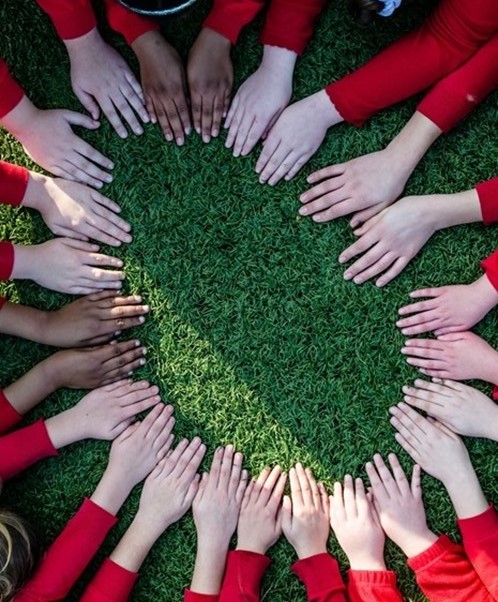 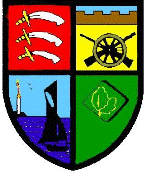 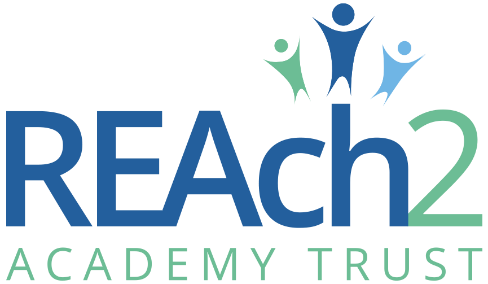 Letter from Cathie Paine, Chief Executive OfficerDear CandidateThank you for your interest in this role within the REAch2 Academy Trust. This is a hugely exciting time for our family of schools. The Trust has been recognised by the Department for Education as being well placed to raise standards and achieve excellence for pupils in a growing number of schools nationwide. We are presented with a rare opportunity to make a real difference to the lives and life chances of so many primary school children – many of whom haven’t previously received the educational opportunities they deserve.The Trust includes schools at all stages of development, from those requiring significant improvement through to existing outstanding schools. As a Trust we are clear about the importance of achieving long term sustainability for our schools. Our vision is to enable individual academies to flourish with real autonomy, whilst also ensuring a strong ethos of support and collaboration across our schools. Employees within REAch2 belong to a national community of professionals, and benefit from a wide range of networks and development opportunities across the Trust. In time, our best teachers are able to work across schools, develop specialisms and step up to leadership roles within and beyond their own academy. The Trust provides a strong culture of collaboration and support, together with high expectations for staff and pupils alike. Those we recruit are able to demonstrate that they share our values, are highly motivated to work with colleagues within and beyond their school to continuously develop their skills and pursue professional excellence and are committed to providing the highest standards of teaching for all children. If that is you then we would be delighted to receive your application.  Cathie Paine 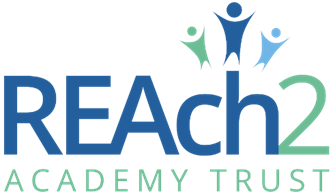 CEOOur Touchstones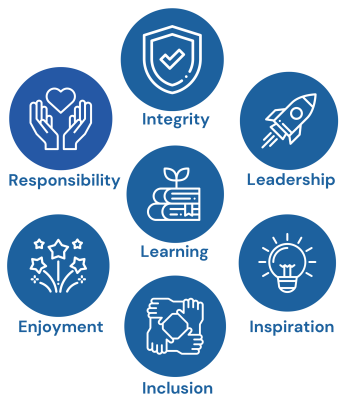 REAch2 is defined by the values of excellence, quality, delivery and standards – these features give the Trust its enduring attributes and its inherent reliability.However, what gives each REAch2 Academy its uniqueness are the Touchstones of the Trust (seen on the right). Just as 500 years ago Touchstones were used to test the quality of the gold they marked, so too our touchstones find what is precious and set these things apart. They are used to express the values and ethos of the Trust and describe what the Trust wants to be known for and how it wishes to operate.With good leadership, we aspire to develop children academically, emotionally, physically and spiritually. We notice talent and spot the ‘possible’ in people as well as the ‘actual’. Developing potential across our Trust becomes a realisation that there is a future worth pursuing for everyone. Children deserve enjoyment in their learning and the pleasure that comes from absorption in a task and achieving their goals. Providing contexts for learning which are relevant, motivating and engaging, release in children their natural curiosity, fun and determination. Inspiration breathes energy and intent into our schools: through influential experiences, children can believe that no mountain is too high and that nothing is impossible.REAch2 serves a wide range of communities across the country and we celebrate the economic, social, cultural and religious diversity that this brings: embracing inclusion ensures that we are a Trust that serves all, believing that everyone can succeed.We take our responsibility seriously. We act judiciously with control and care. We don’t make excuses, but mindfully answer for our actions and continually seek to make improvements.REAch2 is a Trust that has a strong moral purpose, our integrity is paramount. Our mission is to change children's lives by providing the very best quality education we can. Through this, children can fulfil their potential, become happy, successful adults and contribute effectively and meaningfully to society. We welcome the fact that all our decisions and actions are open to scrutiny. You can learn more about REAch2 at our website: www.reach2.orgThe roleOffice Administrator at Purfleet Primary AcademyPost:		Office AdministratorHours:		Monday – Friday, 37 hours per week Term Time Only (to include inset days) Salary:		Thurrock Support Pay Range. SCP 2-6 (FTE £21,381 - £22,989)Purfleet Primary Academy has an exciting opportunity for an individual to join the school and REAch2 Academy Trust as an Office Administrator.  The office administrator support the office coordinator to ensure the daily administration and smooth running of the school office. The office is the hub of the school where a wide range of demands need to be met to a very high professional standard. This role will be the first point of contact for parents, carers, volunteers, contractors and other members of the community, as well as governors, staff, and pupils.   Candidates should have:   experience working in a general office / administration environment  experience working with and be proficient in Microsoft Office packages such as Word and Excel  experience of reception work – being first point of contact with customers and visitors  good spoken and written communication skills  good attention to detail  the ability to compose a clear message via email or letter  the ability to meet deadlines  the ability to work effectively with a wide range of people  In return we can offer: A commitment to you and your professional development Friendly, supportive, enthusiastic and hardworking colleagues, staff and Governors A growing learning community Encouragement to develop new ideas and the opportunity to make a real difference Background Information about the SchoolAt Purfleet Primary, we passionately believe that every pupil in our school deserves to realise their full potential. To this end, we offer a broad and balanced curriculum as well as a range of extra-curricular activities designed to enable pupils to develop the full range of their talents.We work to encourage collaborative skills, a problem solving approach, resilience and perseverance in the face of challenge. Above all, we aim to foster in each child, a belief in their ability to succeed as well as a life-long love of learning.Staff at the school are passionate in their belief that all pupils should achieve their best. Their aspiration for their pupils ensures that they have the highest expectations and expect them all to succeed.We firmly believe that education is a partnership between pupils, parents and staff and place a high value on establishing close links between home and school, so that we can effectively work together to achieve the best for your child.We are a caring employer who invests in the future of our employees, as only through their excellence can we deliver excellence for the children and families whom we serve. To see more information about the school, please visit our website Purfleet AcademyAs a member of the REAch2 Trust, a national family of primary academies, Purfleet Academy is committed to raising standards and achieving excellent for all pupils whatever their background or circumstance. The Trust provides a strong culture of collaboration and support, together with high expectations for staff and pupils alike. Purfleet Academy is committed to safeguarding and promoting the welfare of children and young people / vulnerable adults and expects all staff and volunteers to share this commitment. This position is subject to an enhanced DBS check and satisfactory written references.The applicationYou are invited to submit an application form to Mr Eugene Samuel Headteacher via My New TermREAch2 Academy Trust have an Equal Opportunities Policy for selection and recruitment. Applicants are requested to complete the Trust’s online Equality & Diversity Monitoring Form separately. In accordance with our Safeguarding Policy the successful candidate will be required to have an enhanced DBS check.To arrange an informal discussion please contact the school office on 01375 802700. The application process and timetableCandidates selected for interview will be informed after shortlisting and full details of the interview programme will be provided. Safeguarding, Safer Recruitment and Data ProtectionAt REAch2 we recognise that those who work in an academy are in a unique position in their care of children. The responsibility for all staff to safeguard pupils and promote their welfare, as stated in Section 175 of the Education Act (2002) is one that is central to our ethos, our policies and our actions. All children are deserving of the highest levels of care and safeguarding, regardless of their individual characteristics or circumstances, and we are committed to applying our policies to ensure effective levels of safeguarding and care are afforded to all our pupils. We will seek to recruit the best applicant for the job based on the abilities, qualifications, experience as measured against the job description and person specification. The recruitment and selection of staff will be conducted in a professional, timely and responsive manner and in compliance with current employment legislation, and relevant safeguarding legislation and statutory guidance.All information is stored securely and any information supplied by unsuccessful candidates will be destroyed through a confidential waste system six months after the decision has been communicated, in accordance with our information and records retention policy.The Trust ensures all applicant data is stored and processed appropriately. For further details on how your information will be managed during the recruitment process please refer to our Privacy Notice for Job Applications. Job Description Post:	Office Administrator Salary:		     Thurrock Pay scale SCP 2-6      Responsible to: 	Office Co-ordinator Core Purpose  The key purpose of this role is to support the Office Coordinator to ensure the daily administration and smooth running of the school office. The office is the hub of the school where a wide range of demands need to be met to a very high professional standard. This role will be the first point of contact for parents, carers, volunteers, contractors and other members of the community, as well as governors, staff, and pupils.   The Office Administrator will actively embrace the Trust’s Touchstones, and through the delivery of the strategic priorities, strive for equity, equality, and inclusion for all.   There will be a strong focus through the work of the Office Administrator on the Trust’s commitment to sustainability and the enhanced use of technology, to support both the delivery of education and to improve the efficiency of systems and processes.   Responsibilities:   General School Support and Administration   Carries out general office duties supporting the Office Coordinator, such as dealing with enquiries from visitors/parents in person/over the telephone, producing letters, photocopying, filing etc.   Provides administration support to the Headteacher and wider Senior Leadership Team, including the Local Governing Body (LGB) where alternative arrangements are not in place   Supports the Officer Coordinator to ensure paper and electronic systems e.g. Management Information Systems (MIS), HR Information Systems (HRIS), Assessment Systems, Asset Management Systems are up to date and accurate   Distributes items that are delivered to the school office across the school (i.e. children  late to school, free fruit / milk, late packed lunches / PE kit etc..)   Carries out admissions tasks to ensure that new starter and leaver information (pupils) is accurately recorded in the pupil MIS and arrangements for the upload/import of CTF files and where applicable, the secure delivery/receipt of paper files is carried out within the required timescales   Ensures that information on pupils on roll, e.g. Free School Meals (FSM), dietary, medical, emergency contacts are up to date and recorded appropriately in the pupil Management Information System (MIS) or other applicable systems   Records pupil attendance information on the pupil MIS, processes holiday request for parents, contacts parents where no explanation for absence has been received and escalates attendance issues to the attendance lead. (may also run attendance reports)   Under the direction of the Office Coordinator, ensures all office and administrative functions adhere to Data Protection and General Data Protection Regulations (GDPR)   Supports the Office Co-Ordinator with the production of internal and external reports and returns i.e., Workforce and Early Years (where applicable) Census, LA and other returns relating to Government initiatives   e.g. Tutoring Programme   Manages the School Diary/Calendar   Communication   Develops and maintains constructive relationships with stakeholders including parents, governors, staff, suppliers and external agencies   Contacts parents as required throughout the school day   Deals with incoming mail and ensures that mail is dispatched promptly, urgent matters are referred quickly   and efficiently, and action taken to respond to routine correspondence in accordance with school procedures   Responds to correspondence via the school’s main email address or forwards to relevant staff as appropriate   Finance and Procurement   Completes stock takes identifying materials required to ensure sufficient stock for the school to run effectively i.e., stationery, first aid supplies   Collects and records monies coming into the school i.e. PTA/fundraising   Supports the Office Co-Ordinator with the purchase order and goods receipting process   Health & Safety and Wellbeing   Monitors, administers and records medication for pupils daily   Monitors, administers and records first aid incidents for pupils   Updates medical records in line with ‘Supporting Pupils at School with Medical Conditions’   Undertakes regular checks of first aid supplies and restock/reorder as necessary   Reports and records Health and Safety concerns   Records accident information (relating to adults and children) via the relevant system(this may include contacting parents in the event of more serious incidents)   Marketing and Communications   Uploads / shares communication as agreed between the school office and stakeholders e.g. staff, parents, governors and the local community   Uploads content to social media and the website, as requested by the Office Coordinator   Provides first drafts of the school newsletter/communications   Supports school staff with the organisation of open events, parent evenings, celebration events   Administers FSM and holiday vouchers for families eligible   Premises, IT and Asset Management   Assists the Catering staff with school meal enquiries and any follow up actions required   Supports the effective procedures for fire drills, lock-down and emergency evacuation procedures   Reports IT issues via the IT helpdesk or where third-party contracts are in place, to third party contractors   Signposts colleagues to the appropriate reporting routes for IT issues   Safeguarding   Takes responsibility for ensuring that all safeguarding and child protection procedures are adhered to   Ensures people in and out of the school building provide suitable documentation, ensures appropriate security checks are carried out   Extended Schools, Extra-Curricular Activities and Trips   Responsible for:    the administration and co-ordination of school activities i.e. 11before11, school photographs, health visits, school plays etc   the administration for school trips i.e. prepares letters, collates consent information, books coaches etc.   the administration of extra-curricular clubs i.e. prepares registers, sends communications to parents, liaises with providers etc.   Other Requirements   Participates in training and performance management as required   Up-to-date Enhanced DBS Disclosure   The duties above are neither exclusive or exhaustive and the post holder may be required by the Head Teacher to carry out appropriate duties within the context of the role.   Person Specification E = Essential D = Desirable   All staff are expected to understand and be committed and to contribute to Trust’s commitment to Equal Opportunities for all.Application deadline: 17th July 2024 at MiddayInterviews:TBC with shortlisted candidatesContract Details:Permanent. Monday – Friday, 37 hours per week Term Time Only (to include inset days) Salary:Thurrock Support Pay Range. SCP 2-6 (FTE £21,381 - £22,989)Start date: September 2024Criteria   E/D   Knowledge   Standard office procedures   Microsoft Office: Word and Excel / keyboard skills   Trust policies and procedures   Database / Management Information Systems   GDPR   Basic cash transactions   Basic Health and Safety   Safeguarding   Record keeping   E   E   D   D   E   D   D   D   E   Experience   Working in a general office / administration environment Proficient in Word and Excel   Reception work / first contact with customers / visitors Experience of working with standard office equipment e.g. photocopier   Standard office procedures   School management information systems   Working with General Data Protection Regulations   E E E D   D    D   D   Skills & Ability   Communicates confidently, effectively, and accurately – spoken and written   Communicates in a clear and polite manner on the telephone and face to face   Can compose a clear message via email and letters   Administration of events to deadlines   Completes work accurately   Works effectively with a wide range of people    Ability to work with minimum supervision    Knowledge of standard office equipment   Confidentiality   Sensitivity   E E   E    E   E E D D   E   E   Training   Open to personal development / willing to undertake job related training   E   